1	SummaryThis Liaison statement requests information on parameters for LTE-Advanced and WirelessMAN-Advanced for use in sharing studies with other radiocommunication services in ITU-R.The ITU World Radiocommunication Conference 2012 (WRC-12), which met in January/February 2012, agreed two agenda items relating to spectrum for IMT for consideration at WRC-15:–	Agenda item 1.1 considers additional allocations to the mobile service and identification of additional frequency bands for IMT;–	Agenda item 1.2 examines the use of the frequency band 694-790 MHz in ITU-R Region 1.Working Party 5D (WP 5D) has been requested to provide parameters for use in sharing studies for these two Agenda items. ITU-R has developed sharing parameters for IMT-2000 technologies, which are contained in Report ITU-R M.2039-2. Furthermore, parameters specifically for the 790-862 MHz band were developed for the purposes of supporting the sharing studies undertaken by JTG 5-6, which were completed in 2010. WP 5D has started the task of updating these parameters for IMT-Advanced, and requests the support of 3GPP and IEEE in this work.2	IntroductionITU World Radio Conference 2012 (WRC-12) agreed Agenda items 1.1 (AI 1.1) and 1.2 (AI 1.2) as work topics for consideration and decisions at the World Radio Conference 2015 (WRC-15) (planned for Oct/Nov 2015).In the work structure for AI 1.1 and AI 1.2, certain studies on “sharing & compatibility” were designated to be addressed by a special purpose new entity, a Joint Task Group (JTG 4-5-6-7), created by the first Conference Preparatory Meeting (CPM 15-1) which took place immediately after WRC-12.Working Party 5D (WP 5D) as the lead group for IMT in ITU-R also has responsibility for certain work on AI 1.1 and AI 1.2.3	Information needed to support sharing studies under AIs 1.1 and 1.2The work of WP 5D includes supporting the JTG 4-5-6-7’s designated studies by providing to the JTG 4-5-6-7 information on IMT technologies (both IMT-2000 and IMT-Advanced) which includes parameters and criteria that would be utilized in sharing studies carried out in JTG 4-5-6-7.Deadlines were established for WP 5D to provide the relevant parameters to JTG 4-5-6-7:–	For Agenda item 1.1, by 31 July 2013.–	For Agenda item 1.2 before 31 December 2012.It was noted in WP 5D in its first meeting in the new ITU-R Study Period that:–	For the IMT-2000 technologies, existing Report ITU-R M.2039-2 (published 2010) “Characteristics of terrestrial IMT-2000 systems for frequency sharing and interference analyses” addresses these types of parameters, and 3GPP and IEEE contributed to the development/updating of this Report.–	For the IMT-Advanced technologies, these are not addressed in Report ITU-R M.2039, as the final approval of the IMT-Advanced technologies defined in Recommendation ITU-R M.2012 occurred in ITU-R in January 2012.Consequently, while Report ITU-R M.2039 addresses the relevant parameters for IMT-2000, these will need to be developed by WP 5D for IMT-Advanced, working in conjunction with the external organizations – 3GPP and IEEE. WP 5D has started work on these sharing, compatibility and protection criteria for IMT-Advanced systems for WRC-15 studies.4	Request to 3GPP and IEEEWorking Party 5D will need to develop parameters for the studies for both AIs 1.1 and 1.2.  However, due to the deadlines established by the JTG 4-5-6-7 for receipt of information, WP 5D will undertake this work in two Parts:Part 1: WP 5D is seeking the information relevant to the bands below 1 GHz (and for AI 1.2 particularly the band range of around 694 to 790 MHz) i)	Attachment 1 contains the generic set of parameters for IMT in the band 790-862 MHz that were used for sharing studies called for under AI 1.17 of WRC-12. Please provide comments to Working Party 5D on the suitability of these parameters for the IMT-Advanced technologies in Recommendation ITU-R M.2012.	For deployment dependent parameters in the table in Attachment 1, WP 5D would appreciate any appropriate background information to support the parameters. In particular:	•	For power control (row 15 in Attachment 1) it would be beneficial for WP 5D to receive information on how to incorporate the power control mechanism in sharing studies.	•	For density of users and density of user equipment (rows 16 and 17 in Attachment 1), WP 5D would be grateful for information on the number of transmitters (in user equipment) that are transmitting at the same instant in conjunction with scheduler and traffic models.ii)	Please comment on whether these parameters would also be appropriate for adjacent frequency ranges.iii)	WP 5D kindly asks for the Part 1 information in time for its October 2012 meeting (deadline for document submissions is 26 September 2012 at 16:00 hours UTC), in order to meet the deadline for WP 5D to provide this information to JTG 4-5-6-7 before 31 December 2012.Part 2: WP 5D is seeking the information relevant to “suitable frequency ranges” being considered under AI 1.1. The “suitable frequency ranges” proposed in contributions to WP 5D to date extend from 470 MHz to above 6 GHz, including the bands listed in Table 1 of Report ITU-R M.2039-2 or frequency ranges adjacent to them.i)	Utilizing the enclosed template in Attachment 2, please provide to Working Party 5D the information on IMT-Advanced system parameters corresponding to the respective technologies in Recommendation ITU-R M.2012 in support of sharing and compatibility studies in the “suitable frequency ranges”.ii)	WP 5D kindly asks for Part 2 information in time for its July 2013 meeting, or earlier if possible (deadline for document submissions is 3 July 2013 at 16:00 hours UTC), in order to meet the deadline for WP 5D to provide this information to JTG 4-5-6-7 by 31 July 2013.iii)	This deadline is the final opportunity to provide responses to the liaison for all relevant frequency ranges, including any updates to the preliminary response received for Part 1.5	Administrative informationThe planned dates of the relevant WP 5D meetings are:6	Reference documents1)	Report ITU-R M.2039-2 – Characteristics of terrestrial IMT-2000 systems for frequency sharing & interference analyses.2)	Annex 2 of the Chairman’s Report of the fifth and final meeting of JTG 5-6, Document 5-6/180; List of IMT systems characteristics for use in sharing studies in the band 790-862 MHz:Contact person for reply liaisons to WP 5D and technical enquiries:Contact:	Sergio BUONOMO			E-mail: sergio.buonomo@itu.int 
		Counsellor, Study Group 5Attachment 1Generic set of parameters for IMT in the band 790-862 MHz to be used for sharing studies called for under WRC-12 AI 1.17ATTACHMENT 2Draft template for parameters for IMT-AdvancedCharacteristics of IMT-Advanced systems in the [frequency/ies] 
[frequency band/frequency range] for use in sharing studies NOTE 1 – A separate table should be completed for each relevant frequency band and/or portion of the ‘suitable frequency ranges’ for which the parameters differ.NOTE 2 – If additional parameters are likely to be relevant for sharing studies, please add rows to the table as appropriate.NOTE 3 – For different frequency bands and/or ranges different types of base station characteristics may apply. If this is likely to be relevant for sharing studies, additional rows or columns may be added to the table.NOTE 4 – For deployment dependent parameters in the table, please provide information on the definition of the parameter and the underlying assumptions.ATTACHMENT 3Information on WRC-15 Agenda items 1.1 and 1.2 (Extracted from Annex 8 to Circular Letter CA/201, “Results of the first session of the Conference Preparatory Meeting for WRC-15 (CPM15-1)”)__________________Radiocommunication Study Groups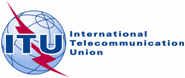 Source:  Revision 2 to Document 5D/TEMP/28Source:  Revision 2 to Document 5D/TEMP/2827 July 2012Source:  Revision 2 to Document 5D/TEMP/28English onlyWorking Party 5DWorking Party 5DLIAISON STATEMENT TO 3GPP and IEEE parameters for LTE-Advanced and WirelessMAN-Advanced 
for use in sharing studiesLIAISON STATEMENT TO 3GPP and IEEE parameters for LTE-Advanced and WirelessMAN-Advanced 
for use in sharing studiesITU-R
GroupMeeting
No.Start
(planned)Stop
(planned)Deadline for InputsRequested from
3GPP and IEEEWP 5D1316 July 1220 July 12WP 5D143 Oct. 1211 Oct. 1226 September 2012 
@ 16:00 hours UTCPart 1 InformationWP 5D1530 Jan 136 Feb 1323 January 2013 
@ 16:00 hours UTCWP 5D1610 Jul. 1317 Jul. 133 July 2013 
@ 16:00 hours UTCPart 1 Information (updated if needed)&Part 2 InformationNoParameterBase stationMobile station1.Class of emission2.Modulation parametersQPSK
16-QAM
64-QAMQPSK
16-QAM
64-QAM3.Duplex modeFDD/TDDFDD/TDD4.Spectral mask of signals, including--4.1−3 dB radiation bandwidth--4.2−30 dB radiation bandwidth--4.3−60 dB radiation bandwidth--5.Maximum spectral power density, dB(mW/Hz)−23−42.56.Signal bandwidth (MHz)--7.Transmitter e.i.r.p. (dBm)Maximum Transmitter e.i.r.p. (dBm)55, 21 to 23Average Transmitter e.i.r.p. (dBm)Deployment dependant2 (rural)
−9 (urban)8.Typical height of the transmitting antenna (m)20 to 301.59.Transmitting antenna type (sectorized/omnidirectional)3 sectorsomni10.Transmitting antenna gain, dBi15011.Feeder loss (dB)3012.Antenna pattern modelITU-R F.1336-2omni12.1–  aperture in the horizontal plane at 3 dB (in deg.)65NANoParameterBase stationMobile station12.2–  aperture in the vertical plane at 3 dB (in deg.)15NA12.3–  antenna downtilt3°NA13.Relative level of side lobes–20 dBNA14.Channel bandwidth (MHz)5
1.255
1.2515.Power control range (dB)206016.density of the active users,  (number per km2)Rural: 1 active user operating at the same time (average number of simultaneously active users)Suburban : 13Urban/In-building : 18Rural: 1 active user operating at the same time (average number of simultaneously active users)Suburban : 13Urban/In-building : 1817.density of user equipments (number per km2) simultaneously operating in a 5 MHz bandwidth,Rural = 0.17 (Freq reuse=1)
Rural = 0.17 (Freq reuse=3)Suburban = 2.16 (Freq reuse=1)Urban = 3 (Freq reuse=1)Rural = 0.17 (Freq reuse=1)
Rural = 0.17 (Freq reuse=3)Suburban = 2.16 (Freq reuse=1)Urban = 3 (Freq reuse=1)NoParameterBase stationMobile station18.Polarization discrimination (dB)3019.Capacity criteria, including capacity per cellCapacity in a cellular system can be measured in terms of voice users per cell, data throughput per cell, etc. The actual capacity is dependent on the assumptions made about system configuration, loading, quality, and fairness, among other things.Capacity in a cellular system can be measured in terms of voice users per cell, data throughput per cell, etc. The actual capacity is dependent on the assumptions made about system configuration, loading, quality, and fairness, among other things.20.Frequency reuse factor1 or 31 or 321.Receiver thermal noise (dBm/channel)−102−9822.Reference sensitivity--23.Receiver blocking response--24.Coverage radiusRural: 8 km Suburban : 2 km
Urban: 0.5 kmRural: 8 km Suburban : 2 km
Urban: 0.5 km“LTE-Advanced”“LTE-Advanced”“LTE-Advanced”“LTE-Advanced”“LTE-Advanced”“WirelessMAN-Advanced”“WirelessMAN-Advanced”“WirelessMAN-Advanced”“WirelessMAN-Advanced”Duplex modeFDDFDDTDDTDDTDDFDDFDDTDDTDDNo.ParameterBase stationMobile stationBase stationBase stationMobile stationBase stationMobile stationBase stationMobile station1Channel bandwidth (MHz)2Signal bandwidth (MHZ)3Transmitter characteristics3.1Maximum e.i.r.p (dBm)3.2Average
e.i.r.p (dBm)3.3Power dynamic Range (dB)3.4Spectral mask3.5ACLR3.6Maximum spectral power4Receiver characteristics4.1Thermal noise4.2Sensitivity4.3Blocking response4.4ACS5Antenna characteristics5.1Gain (dBi)5.2Height (m)5.3Type5.4Pattern5.4.1Width in horizontal plane (°)5.4.2Width in vertical plane (°) 5.4.3Downtilt (°)5.4.4Relative side-lobe level (dB)5.5Type of Polarization 5.6Feeder loss (dB)6Operational factors6.1Frequency reuse factor6.2Equipment density (number.km²)6.3Equipment density (number/km²) operating 
co-frequency 6.4Capacity criteria6.5Coverage radius (km)TopicResponsible groupAction to be taken by the groupConcerned group(1)1.1 	to consider additional spectrum allocations to the mobile service on a primary basis and identification of additional frequency bands for International Mobile Telecommunications (IMT) and related regulatory provisions, to facilitate the development of terrestrial mobile broadband applications, in accordance with Resolution 233 [COM6/8] (WRC-12);1.1 	to consider additional spectrum allocations to the mobile service on a primary basis and identification of additional frequency bands for International Mobile Telecommunications (IMT) and related regulatory provisions, to facilitate the development of terrestrial mobile broadband applications, in accordance with Resolution 233 [COM6/8] (WRC-12);1.1 	to consider additional spectrum allocations to the mobile service on a primary basis and identification of additional frequency bands for International Mobile Telecommunications (IMT) and related regulatory provisions, to facilitate the development of terrestrial mobile broadband applications, in accordance with Resolution 233 [COM6/8] (WRC-12);1.1 	to consider additional spectrum allocations to the mobile service on a primary basis and identification of additional frequency bands for International Mobile Telecommunications (IMT) and related regulatory provisions, to facilitate the development of terrestrial mobile broadband applications, in accordance with Resolution 233 [COM6/8] (WRC-12);Resolution 233 [COM6/8] (WRC-12)Studies on frequency-related matters on International Mobile 
Telecommunications and other terrestrial mobile broadband applicationsJTG 4-5-6-7(2)resolves to invite ITU-R1	to study additional spectrum requirements, taking into account:–	technical and operational characteristics of IMT systems, including the evolution of IMT through advances in technology and spectrally-efficient techniques, and their deployment;–	the bands currently identified for IMT, the technical conditions of their use, and the possibility of optimizing the use of these bands with a view to increasing spectrum efficiency;–	the evolving needs, including user demand for IMT and other terrestrial mobile broadband applications;–	the needs of developing countries;–	the time-frame in which spectrum would be needed;2	to study potential candidate frequency bands, taking into account the results of the studies under resolves to invite ITU-R 1, protection of existing services and the need for harmonization, further resolves1	that the studies referred to in resolves to invite ITU-R 2 include sharing and compatibility studies with services already having allocations in the potential candidate bands and in adjacent bands, as appropriate, taking into account the current and planned use of these bands by the existing services, as well as the applicable studies already performed in ITU-R;2	to invite WRC-15 to consider the results of the above studies and take appropriate actions,  WP 4A
WP 4B
WP 4C
WP 5A
WP 5B
WP 5C
WP 5D
WP 6A
WP 7B
WP 7C
WP 7D(WP 1A
WP 3K
WP 3M)(2)TopicResponsible groupAction to be taken by the groupConcerned group1.2	to examine the results of ITU-R studies, in accordance with Resolution 232 [COM5/10] (WRC-12), on the use of the frequency band 694-790 MHz by the mobile, except aeronautical mobile, service in Region 1 and take the appropriate measures;1.2	to examine the results of ITU-R studies, in accordance with Resolution 232 [COM5/10] (WRC-12), on the use of the frequency band 694-790 MHz by the mobile, except aeronautical mobile, service in Region 1 and take the appropriate measures;1.2	to examine the results of ITU-R studies, in accordance with Resolution 232 [COM5/10] (WRC-12), on the use of the frequency band 694-790 MHz by the mobile, except aeronautical mobile, service in Region 1 and take the appropriate measures;1.2	to examine the results of ITU-R studies, in accordance with Resolution 232 [COM5/10] (WRC-12), on the use of the frequency band 694-790 MHz by the mobile, except aeronautical mobile, service in Region 1 and take the appropriate measures;Resolution 232 [COM5/10] (WRC-12)Use of the frequency band 694-790 MHz by the mobile, except aeronautical mobile, service in Region 1 and related studiesJTG 4-5-6-7(2)resolves1	to allocate the frequency band 694-790 MHz in Region 1 to the mobile, except aeronautical mobile, service on a co-primary basis with other services to which this band is allocated on a primary basis and to identify it for IMT;2	that the allocation in resolves 1 is effective immediately after WRC-15;3	that use of the allocation in resolves 1 is subject to agreement obtained under No. 9.21 with respect to the aeronautical radionavigation service in countries listed in No. 5.312;4	that the lower edge of the allocation is subject to refinement at WRC-15, taking into account the ITU-R studies referred to in invites ITU-R below and the needs of countries in Region 1, in particular developing countries;5	that WRC-15 will specify the technical and regulatory conditions applicable to the mobile service allocation referred to in resolves 1, taking into account the ITU-R studies referred to in invites ITU-R below,invites ITU-R1	to study the spectrum requirement for the mobile service and for the broadcasting service in this frequency band, in order to determine as early as possible the options for the lower edge referred to in resolves 4;2	to study the channelling arrangements for the mobile service, adapted to the frequency band below 790 MHz, taking into account:–	the existing arrangements in Region 1 in the bands between 790 and 862 MHz and defined in the last version of Recommendation ITU-R M.1036, in order to ensure coexistence with the networks operated in the new allocation and the operational networks in the band 790-862 MHz,–	the desire for harmonization with arrangements across all Regions,–	the compatibility with other primary services to which the band is allocated, including in adjacent bands;3	to study coexistence between the different channelling arrangements which have been implemented in Region 1 above 790 MHz, as well as the possibility of further harmonization;4	to study the compatibility between the mobile service and other services currently allocated in the frequency band 694-790 MHz and develop ITU-R Recommendations or Reports;5	to study solutions for accommodating applications ancillary to broadcasting requirements;6	to report, in time for WRC-15, the results of these studies,WP 4A
WP 5A
WP 5B
WP 5D
WP 6A(WP 3K
WP 3M)(2)